山东中医药大学部门文件校招就字〔2020〕3号山东中医药大学第六届中国国际“互联网+”大学生创新创业大赛实施方案各相关部门、各学院：为深入贯彻《国务院办公厅关于深化高等学校创新创业教育改革的实施意见》（国办发[2015]36号）等文件精神，加快培养中医药创新创业人才，持续激发师生创新创业热情，展示创新创业教育成果，推进“双一流”高水平学校建设和专业对接产业等重点工作，参照往年省赛和国赛通知要求，学校拟定于2020年5月中旬举办山东中医药大学第六届中国“互联网+”大学生创新创业大赛，特制定本方案。大赛主题待定目的与任务以赛促学，培养创新创业生力军。大赛旨在激发学生的创造力，培养造就中医药“大众创业、万众创新”生力军；鼓励广大青年扎根中国大地了解国情民情，在创新创业中增长智慧才干，在艰苦奋斗中锤炼意志品质，把激昂的青春梦融入伟大的中国梦，努力成长为德才兼备的有为人才。以赛促教，探索素质教育新途径。把大赛作为深化学校创新创业教育改革的重要抓手，引导学校各部门、各学院主动服务国家战略和山东省经济发展，开展课程体系、教学方法、教师能力、管理制度等方面的综合改革。以大赛为牵引，带动学校全面深化教学改革，全面推进素质教育，切实提高学生的创新精神、创业意识和创新创业能力。以赛促创，搭建成果转化新平台。推动学校成果转化和产学研用紧密结合，促进中医药产业新业态形成，服务山东省新旧动能转换和医养结合示范省建设，促进中医药健康产业和区域经济发展。以创新引领创业、以创业带动就业，努力形成高校毕业生更高质量创业就业的新局面。组织机构大赛成立山东中医药大学“互联网+”大学生创新创业大赛组委会，组委会主任由校长担任，副主任由分管副校长担任，成员由学生工作处、团委、人事处、教务处、教师发展中心、招生就业处、科研处、财务处、实验室管理处、研究生处等部门负责人和各学院院长组成，负责大赛的统筹和领导工作。办公室设在招生就业处，招生就业处处长兼任组委会办公室主任，具体负责大赛组织、宣传、协调、实施等工作。各学院成立大赛工作小组，制定本学院大赛工作实施方案，指定专人负责大赛相关工作。参赛项目要求及赛道设置除既有高教主赛道、“青年红色筑梦之旅”赛道和国际赛道外，今年国赛预增设企业命题组和产业赛道，请有条件的学院结合专业结合产业工作做好项目谋划和储备工作。所有参加本届比赛的参赛项目，需在上述赛道中选择其中一个赛道参赛。参赛项目参照第五届“互联网+”大赛参赛要求组建，如有变动，以教育部《第六届中国国际“互联网+”大学生创新创业大赛通知》（以下简称《通知》）为准。赛程安排参赛报名及学院初赛阶段（3月5日—4月20日）依照教育部往年要求，参赛团队需要通过登录“全国大学生创业服务网”（cy.ncss.cn）或微信公众号（“全国大学生创业服务网”或“中国‘互联网+’大学生创新创业大赛”）任一方式进行报名。具体报名方式和时间以《通知》为准。各学院根据工作需求自行组织初赛项目申报、资格审核、项目选拔和重点项目辅导工作。因疫情影响，学校不再统一收取参赛项目报名材料，各学院只需提交参赛项目汇总表纸质稿、电子稿各一份。纸质稿待正式开学后统一送往招生就业处（行政楼517）。（二）学校半决赛网评和路演阶段（4月20日-4月30日）1.半决赛网评项目报名（4月20日-4月24日）。学院组织通过院级初赛的项目进行网上报名。具体报名方式另行通知。2.半决赛网评（4月25日-4月30日）。学校统一组织专家对半决赛项目进行网评，选出参加学校半决赛路演的项目。3.半决赛项目路演（5月1日—5月10日）。学校对通过网评的半决赛项目进行统一辅导和路演答辩，并遴选出参加学校总决赛的项目。（三）校总决赛（5月中旬）入围学校总决赛的团队将进行现场集中路演答辩，评选校赛金奖、银奖、铜奖项目，同时选出部分项目代表学校参加省赛。省赛项目选拔和集训（5月下旬-7月）根据山东省大赛安排，学校统一组织专家对进入省赛网评和总决赛的项目进行集训，提高参赛项目竞争力。辅导培训辅导培训方式鉴于疫情防控特殊情况，学校将借助山东中医药大学创新创业教育智慧在线平台、钉钉及其他在线直播等方式开展视频会议、直播讲座和在线辅导等工作。1.山东中医药大学创新创业教育智慧在线平台在线资源。学校与中国高校众创空间联盟合作，打造山东中医药大学创新创业教育智慧在线平台，学院老师和学生可以通过钉钉移动端（网址：http://sdutcm.edum.busionline.com/）注册登录智慧平台，即可学习丰富在线课程，观看联盟举办的各种讲座和直播等活动。2.钉钉在线视频会议和项目辅导活动。通过钉钉APP组建山东中医药大学创新创业教育工作师资群和2020年山中医创业项目群，进行丰富的在线视频会议和项目辅导活动。各学院创新创业教育工作小组成员、分管创业工作领导、创新创业教育工作人员和项目指导教师和2020年创业项目负责人可以通过智慧平台链接注册登录，并分别扫描下方二维码进入相应钉钉群组。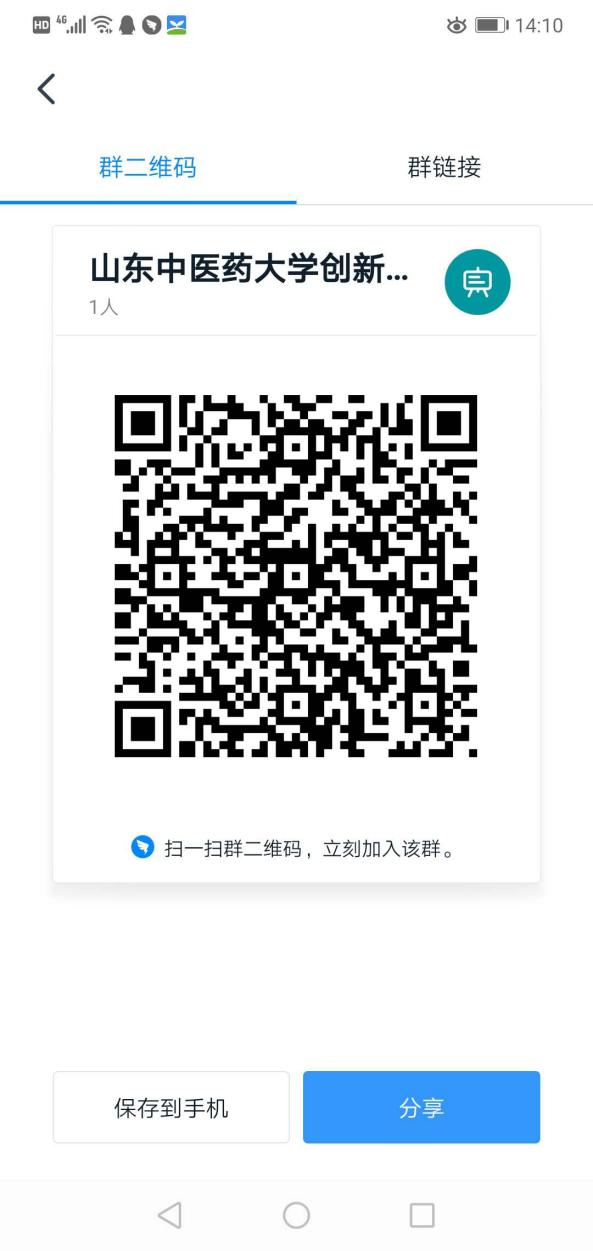 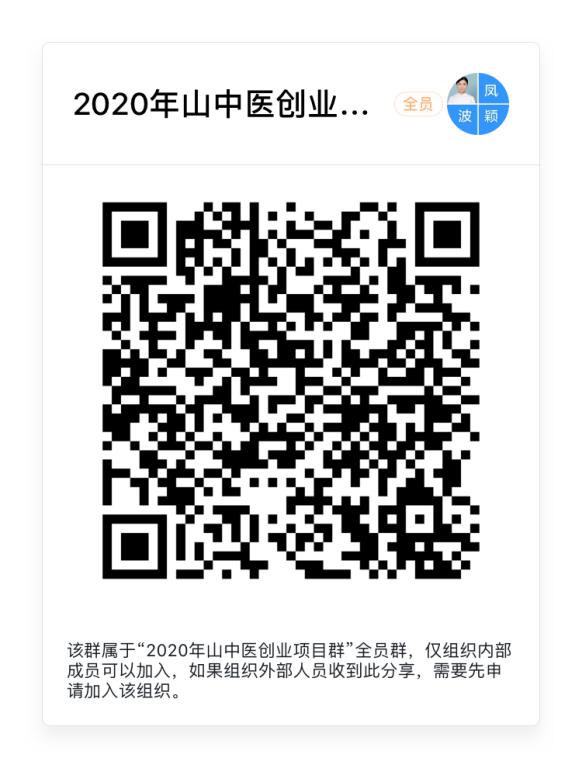 3.国内创新创业教育知名培训机构网络直播培训活动。通过与万学教育、人民网文华在线教育、中国高校众创空间联盟等合作，推出各类大学生创新创业教育网络直播。培训活动安排校外创业导师库经过近几年积累，学校已经建立了较为稳定的校外创业导师库，学院可以通过自主选择导师进行学院初赛评选、重点项目辅导和打磨工作（校外创业导师信息列表详见附件5，请勿外传）。七、大赛奖励大赛设金奖、银奖、铜奖项目若干，视参赛项目质量和数量设置最终奖项数量，一般不超过参赛项目总数的5%、10%和15%。大赛设置优秀组织奖，优秀组织奖根据学院参赛人数与在校生比、参赛项目数与在校生比和获奖项目数量等指标评选前三名。大赛设优秀指导教师团队奖，优秀指导教师团队一般为获得金奖的项目指导教师团队。各奖项奖励按照《山东中医药大学“互联网+”大学生创新创业大赛管理与奖励办法》执行。对在比赛中表现突出，获得校级及以上奖励的创业团队，学校准予其优先入驻大学生创业孵化基地，并享受基地相关优惠扶持政策。工作要求提高认识，广泛宣传动员充分认识大赛的重要意义，把大赛作为一流学科建设和中医药特色名校建设的重要内容、推动创新创业教育改革的重要抓手、提高人才培养质量的重要途径和推动产学研用深度结合的重要平台，积极推进学生创新创业训练和实践，助力“双创”升级和专业对接产业建设，全面提升学校教育教学水平和办学能力。    各学院要认真做好大赛的宣传动员工作，要面向学生和专任教师，开展内容多元化、形式多样化、渠道立体化的宣传动员活动，确保大赛覆盖面比上届有显著提高。要充分调动学科带头人等高层次人才的积极性，把提升博士研究生和教师、优秀校友参与度作为拓宽项目来源、提升项目层次的重要工作来抓，切实把好项目质量关。（二）精心组织，点面结合各学院要安排专人负责大赛相关工作，做好报名、资格审核和项目打磨等工作，大赛工作联络人请于3月15日之前加入大赛工作QQ群。各单位要为参赛团队做好服务保障，并配套相关政策支持，积极推进学生创新创业训练和实践，不断提高我校创新创业人才培养水平。根据省教育厅要求，各学院参赛学生数不得少于学院在校生数的25%，其中红旅赛道项目参赛人数不得少于15%（各学院参赛人数和项目数要求详见附件2）。学院要充分利用创业校友资源、科技成果转化项目、师生共创项目、大学生创新创业训练项目等打造“学科+项目+团队”“课题+项目+团队”模式，深度挖掘优势项目。同时，要通过对重点项目开展辅导、打磨等工作，提高参赛项目竞争力。赛教融合，提高创新创业教育质量各学院要将大赛与学生创新创业教育工作相结合，营造氛围，重在培养和提升大学生创新精神、创业意识和创业能力，以大赛为契机促进大学生创新创业教育，提高本专业、本学院人才培养质量。要将大赛与青年教师成长和创新创业教师师资培训相结合，通过参赛项目专家辅导，培养和带动一批有热情有意愿的青年教师参与到创新创业教育中来，形成本学院创新创业教育骨干师资力量。思创融合，深入开展“青年红色筑梦之旅”活动各学院要制定本学院开展“青年红色筑梦之旅”活动方案，通过打造“科技兴农小分队”“乡村振兴小分队”“医疗服务小分队”等，促进大学生创新创业项目与贫困地区、革命老区农村产业振兴、城乡社区治理和脱贫攻坚等工作相结合，推动创新创业教育与思想政治教育相融通，鼓励广大青年学子扎根中国大地了解国情民情，在创新创业中增长智慧才干，在艰苦奋斗中锤炼意志品质，将“青年红色筑梦之旅”活动打造成一堂最有温度的思政课。大赛工作联系人：李艳凤，89628292,15098924441； 刘伟丽，89628293,18264101205大赛工作QQ群：397761424大赛工作邮箱：szyhlw@163.com附件：1.第六届中国“互联网+”大学生创新创业大赛各赛道参赛要求2.各学院参赛人数、各阶段参赛项目数量分配表3.参赛项目推荐表4.学院参赛项目汇总表5.山东中医药大学校外创业导师信息表招生就业处2020年3月5日附件1第六届中国“互联网+”大学生创新创业大赛各赛道参赛要求（仅供参考，一切要求以第六届大赛正式通知为准）一、参赛项目基本要求（一）参赛项目要求能够将移动互联网、云计算、大数据、人工智能、物联网、下一代通讯技术等新一代信息技术与经济社会各领域紧密结合，培育基于互联网新时代的新产品、新服务、新业态、新模式；发挥互联网在促进产业升级以及信息化和工业化深度融合中的作用，促进制造业、农业、能源、环保等产业转型升级；发挥互联网在社会服务中的作用，创新网络化服务模式，促进互联网与教育、医疗、交通、金融、消费生活等深度融合。学校鼓励大学生结合所学专业，将互联网与医药行业、医疗服务和健康产业等有机融合，打造具有中医药特色的参赛项目。（二）参赛项目须真实、健康、合法，无任何不良信息，项目立意应弘扬正能量，践行社会主义核心价值观。参赛项目不得侵犯他人知识产权；所涉及的发明创造、专利技术、资源等必须拥有清晰合法的知识产权或物权；抄袭、盗用、提供虚假材料或违反相关法律规定一经发现即刻丧失参赛相关权利并自负一切法律责任。（三）参赛项目涉及他人知识产权的，报名时需提交完整的具有法律效力的所有人书面授权许可书、专利证书等；已完成工商登记注册的创业项目，报名时需提交营业执照及统一社会信用代码等相关复印件、单位概况、法定代表人情况、股权结构等。参赛项目可提供当前财务数据、已获投资情况、带动就业情况等相关证明材料。（四）参赛项目根据各赛道相应的要求，只能选择一个符合要求的赛道参赛。已获往届国赛各赛道金奖、银奖的项目不可报名参赛。学校择优推荐优秀项目参加省赛，但获往届学校总决赛奖项的项目不重复授予同等级奖项。（五）以团队为单位报名参赛。允许跨校组建团队，每个团队的参赛成员不少于5人，须为项目的实际成员。参赛团队所报参赛创业项目，须为本团队策划或经营的项目，不得借用他人项目参赛。二、各赛道参赛项目要求各赛道参赛项目除符合上述基本要求之外，还应符合各赛道参赛项目具体要求。各赛道参赛项目具体要求如下：（一）主赛道1.参赛项目类型“互联网+”现代农业，包括农林牧渔等；“互联网+”制造业，包括先进制造、智能硬件、工业自动化、生物医药、节能环保、新材料、军工等；“互联网+”信息技术服务，包括人工智能技术、物联网技术、网络空间安全技术、大数据、云计算、工具软件、社交网络、媒体门户、企业服务、下一代通讯技术等；“互联网+”文化创意服务，包括广播影视、设计服务、文化艺术、旅游休闲、艺术品交易、广告会展、动漫娱乐、体育竞技等；“互联网+”社会服务，包括电子商务、消费生活、金融、财经法务、房产家居、高效物流、教育培训、医疗健康、交通、人力资源服务等。参赛项目不只限于“互联网+”项目，鼓励各类创新创业项目参赛，根据参赛项目行业背景选择相应类型。2.参赛组别和对象根据参赛项目所处创业阶段、已获投资情况和项目特点，分为创意组、初创组、成长组、师生共创组。具体参赛条件如下：（1）创意组。参赛项目具有较好的创意和较为成型的产品原型或服务模式，在2020年5月31日（以下时间均包含当日）前尚未完成工商登记注册；参赛申报人须为团队负责人，须为学校在校生（本专科、研究生，不含在职生）；高校教师科技成果转化的参赛项目不能参加创意组（科技成果的完成人、所有人中有参赛申报人的除外）。（2）初创组。参赛项目工商登记注册未满三年（2017年3月1日后注册），且获机构或个人股权投资不超过1轮次，并符合以下条件：参赛申报人须为初创企业法人代表，须为普通高等学校在校生（可为本专科、研究生，不含在职生），或毕业5年以内的毕业生（2015年之后毕业的本专科、研究生，不含在职生）。企业法人代表在大赛通知发布之后进行变更的不予认可。初创组项目的股权结构中，参赛企业法人代表的股权不得少于10%，参赛成员股权合计不得少于1/3。高校教师科技成果转化的项目可以参加初创组，允许将拥有科研成果的教师的股权与学生所持股权合并计算，合并计算的股权不得少于51%（学生团队所持股权比例不得少于26%）。（3）成长组。参赛项目工商登记注册3年以上（2017年3月1日前注册）；或工商登记注册未满3年（2017年3月1日后注册），获机构或个人股权投资2轮次以上（含2轮次），并符合以下条件：参赛申报人须为企业法人代表，须为普通高等学校在校生（可为本专科、研究生，不含在职生），或毕业5年以内的毕业生（2015年之后毕业的本专科、研究生，不含在职生）。企业法人代表在大赛通知发布之后进行变更的不予认可。成长组项目的股权结构中，参赛企业法人代表的股权不得少于10%，参赛成员股权合计不得少于1/3。高校教师科技成果转化的项目可以参加成长组，允许将拥有科研成果的教师的股权与学生所持股权合并计算，合并计算的股权不得少于51%（学生团队所持股权比例不得少于26%）。（4）师生共创组。参赛项目中高校教师持股比例大于学生持股比例的，只能参加师生共创组，并符合以下条件：参赛项目必须注册成立公司，且公司注册年限不超过5年（2015年3月1日后注册），师生均可为公司法人代表。参赛申报人须为普通高等学校在校生（可为本专科、研究生，不含在职生），或毕业5年以内的毕业生（2015年之后毕业的本专科、研究生，不含在职生）。参赛项目中的教师须为高校在编教师（2020年3月1日前正式入职）。参赛项目的股权结构中，师生股权合并计算不低于51%，且学生参赛成员合计股份不低于10%。（二）“青年红色筑梦之旅”赛道参加“青年红色筑梦之旅”赛道的项目须为参加国家、各省（直辖市、自治区）和学校等各级各类“青年红色筑梦之旅”活动的项目，在推进革命老区、贫困地区、城乡社区经济社会发展等方面有创新性、实效性和可持续性。根据参赛项目性质和特点，分为公益组和商业组。1.公益组。参赛项目以社会价值为导向，在公益服务领域具有较好的创意、产品或服务模式的创业计划和实践，并符合以下条件：参赛申报主体为独立的公益项目或者社会组织，注册或未注册成立公益机构（或社会组织）的项目均可参赛。参赛申报人须为项目实际负责人，须为普通高等学校在校生（可为本专科生、研究生，不含在职生），或毕业5年以内的毕业生（2015年之后毕业的本专科生、研究生，不含在职生）。师生共创的公益项目，若符合“青年红色筑梦之旅”赛道要求，可以参加该组。2.商业组。参赛项目以商业手段解决农业农村和城乡社区发展的痛点问题、助力精准扶贫和乡村振兴，实现经济价值和社会价值的融合，并符合以下条件：参赛项目申报人须为项目实际负责人，须为普通高等学校在校生（可为本专科生、研究生，不含在职生），或毕业5年以内的毕业生（2015年之后毕业的本专科生、研究生，不含在职生）。注册或未注册成立公司的项目均可参赛。已完成工商登记注册参赛项目的股权结构中，企业法人代表的股权不得少于10%，参赛成员股权合计不得少于1/3。如已注册成立机构或公司，学生须为法人代表。师生共创的商业组项目只能参加高教主赛道，不能报名参加“青年红色筑梦之旅”赛道。国际赛道1.参赛项目要求（1）需符合大赛各参赛项目基本要求。（3）大赛以团队为单位报名参赛。允许跨校、跨国组建团队，每个团队的参赛成员不少于2人，须为项目的实际成员。参赛团队所报参赛创业项目，须为本团队策划或经营的项目，不得借用他人项目参赛。团队负责人的学籍所在校为申报学校。（5）鼓励中国各高校推荐本校外国留学生、海外校友、国外合作高校师生参赛。参赛项目团队负责人如果同时具备国际和国内双学籍，可以同时代表国内外两个高校参赛，奖项可以由国内外两个高校同时获得。（6）已获往届中国“互联网+”大学生创新创业大赛全国总决赛各赛道金奖和银奖的项目，不可报名参加本届大赛国际赛道的商业企业组和社会企业组，可报名参加命题组赛事。2.参赛对象和组别参赛项目学生成员须为中华人民共和国教育部正式认可的国外普通高等学校（参见教育部教育涉外监管信息网http://www.jsj.edu.cn/）18 岁以上的在校生或毕业5年以内的毕业生（2014年之后毕业），参赛申报人须为团队负责人。根据项目性质和类别，分为商业企业组、社会企业组、命题组。参赛条件如下：（1）商业企业组。参赛项目具有较新的创意、技术、产品、商业模式等，有明确的创业计划，尚未注册公司或已注册公司的创业项目均可参赛。已注册公司的，参赛企业法人代表的股权不得少于10%，参赛成员股权合计不得少于1/3，企业法人代表在大赛通知发布之日后进行变更的不予认可。（2）社会企业组。参赛项目以商业手段解决社会问题，形成正向、良性、可持续运行模式，服务于乡村振兴、社区发展、弱势群体、或以增益可持续发展为宗旨和目标，并有机制保证其社会目标稳定。其社会影响力与市场成果是清晰、可测量的。社会企业组项目要求以工商企业类为主，以利于引入社会影响力投资推动社会企业发展；尚未注册公司或已注册公司的社会企业项目均可参赛。已注册公司的，参赛企业法人代表的股权不得少于10%，参赛成员股权合计不得少于1/3，企业法人代表在大赛通知发布之日后进行变更的不予认可。（3）命题组。持续征集全球大型企业、政府机构、公益机构等就自身发展或社会共性问题设立参赛题目。符合参赛条件的个人、团队、企业均可参赛，包括已获往届大赛国际赛道金银奖的项目或公司，可同时参与多个命题。鼓励师生共创项目，即可由在校教师和符合参赛条件的学生共同组队参赛，团队负责人须由符合参赛条件的学生担任，允许将拥有科研成果的教师的股权与学生所持股权合并计算，合并计算的股权不得少于51%，且学生参赛成员合计股份不低于10%。附件2：各学院参赛人数、各阶段参赛项目数量分配表附件3山东中医药大学第六届中国“互联网+”大学生创新创业大赛推荐表学院：                                                   年     月     日学院创新创业教育工作小组成员及项目指导教师群2020年山中医创业项目负责人群序号时间内容培训对象组织单位13月中旬第六届“互联网+”大赛校赛方案解读教师学校23月中旬-下旬“互联网+”“创青春”大赛评分规则解析、项目挖掘和指导方法教师学校33月中旬-下旬红旅赛道规则、评分标准和项目挖掘教师、学生学校43月中旬-下旬往届大赛医药类金奖项目案例解读教师、学生学校53月下旬参赛项目商业计划书撰写原则与方法教师、学生学校6.4月上旬第六届“互联网+”大赛国赛通知解读教师、学生学校7.4月上旬“青年红色筑梦之旅”金奖之路学生指导教师学校8.3月-5月上旬学院重点项目辅导、培训学生指导教师各学院9.5月上旬校总决赛项目训练营学生指导教师学校10.6月省赛网评项目训练营学生指导教师学校11.7月省赛总决赛项目训练营学生指导教师学校山东中医药大学招生就业处         2020年03月05日印发表1 各学院本专科参赛项目分配表表1 各学院本专科参赛项目分配表表1 各学院本专科参赛项目分配表表1 各学院本专科参赛项目分配表表1 各学院本专科参赛项目分配表表1 各学院本专科参赛项目分配表序号学院在校生数参赛人数（≧）参赛项目数（≧）校半决赛网评推荐项目数1中医学院45801145229222药学院3297825165163针灸推拿学院18874729594护理学院18824719495管理学院18044519096外国语学院4411112226智能与信息工程学院11472875767康复学院15293837678健康学院14333597179眼科与视光医学院67016833310第二临床学院2005010111国际教育学院12总计18870472294291表2 各学院研究生参赛项目分配表表2 各学院研究生参赛项目分配表表2 各学院研究生参赛项目分配表表2 各学院研究生参赛项目分配表表2 各学院研究生参赛项目分配表表2 各学院研究生参赛项目分配表序号学院在校生数参赛人数（≧）参赛项目数（≧）校半决赛网评推荐项目数1中医学院14363597272药学院388972043针灸推拿学院350881834护理学院5815315管理学院5614316马克思主义学院257117智能与信息工程学院216118康复学院349219健康学院1441110第一临床医学院114128658611第二临床医学院1751112眼科与视光医学院2161113国际教育学院127306114总计356189618128项目名称参赛组别□创意组     □初创组     □成长组     □就业型创业组□创意组     □初创组     □成长组     □就业型创业组□创意组     □初创组     □成长组     □就业型创业组□创意组     □初创组     □成长组     □就业型创业组□创意组     □初创组     □成长组     □就业型创业组□创意组     □初创组     □成长组     □就业型创业组□创意组     □初创组     □成长组     □就业型创业组□创意组     □初创组     □成长组     □就业型创业组□创意组     □初创组     □成长组     □就业型创业组□创意组     □初创组     □成长组     □就业型创业组□创意组     □初创组     □成长组     □就业型创业组□创意组     □初创组     □成长组     □就业型创业组□创意组     □初创组     □成长组     □就业型创业组□创意组     □初创组     □成长组     □就业型创业组□创意组     □初创组     □成长组     □就业型创业组项目类别□“互联网+”现代农业        □“互联网+”制造业   □“互联网+”信息技术服务    □“互联网+”文化创意服务 □“互联网+”社会服务        □青年红色筑梦之旅           □“互联网+”现代农业        □“互联网+”制造业   □“互联网+”信息技术服务    □“互联网+”文化创意服务 □“互联网+”社会服务        □青年红色筑梦之旅           □“互联网+”现代农业        □“互联网+”制造业   □“互联网+”信息技术服务    □“互联网+”文化创意服务 □“互联网+”社会服务        □青年红色筑梦之旅           □“互联网+”现代农业        □“互联网+”制造业   □“互联网+”信息技术服务    □“互联网+”文化创意服务 □“互联网+”社会服务        □青年红色筑梦之旅           □“互联网+”现代农业        □“互联网+”制造业   □“互联网+”信息技术服务    □“互联网+”文化创意服务 □“互联网+”社会服务        □青年红色筑梦之旅           □“互联网+”现代农业        □“互联网+”制造业   □“互联网+”信息技术服务    □“互联网+”文化创意服务 □“互联网+”社会服务        □青年红色筑梦之旅           □“互联网+”现代农业        □“互联网+”制造业   □“互联网+”信息技术服务    □“互联网+”文化创意服务 □“互联网+”社会服务        □青年红色筑梦之旅           □“互联网+”现代农业        □“互联网+”制造业   □“互联网+”信息技术服务    □“互联网+”文化创意服务 □“互联网+”社会服务        □青年红色筑梦之旅           □“互联网+”现代农业        □“互联网+”制造业   □“互联网+”信息技术服务    □“互联网+”文化创意服务 □“互联网+”社会服务        □青年红色筑梦之旅           □“互联网+”现代农业        □“互联网+”制造业   □“互联网+”信息技术服务    □“互联网+”文化创意服务 □“互联网+”社会服务        □青年红色筑梦之旅           □“互联网+”现代农业        □“互联网+”制造业   □“互联网+”信息技术服务    □“互联网+”文化创意服务 □“互联网+”社会服务        □青年红色筑梦之旅           □“互联网+”现代农业        □“互联网+”制造业   □“互联网+”信息技术服务    □“互联网+”文化创意服务 □“互联网+”社会服务        □青年红色筑梦之旅           □“互联网+”现代农业        □“互联网+”制造业   □“互联网+”信息技术服务    □“互联网+”文化创意服务 □“互联网+”社会服务        □青年红色筑梦之旅           □“互联网+”现代农业        □“互联网+”制造业   □“互联网+”信息技术服务    □“互联网+”文化创意服务 □“互联网+”社会服务        □青年红色筑梦之旅           □“互联网+”现代农业        □“互联网+”制造业   □“互联网+”信息技术服务    □“互联网+”文化创意服务 □“互联网+”社会服务        □青年红色筑梦之旅           项目成员负责人姓名姓名性别性别学院学院专业专业学历学号学号身份证号身份证号联系方式项目成员负责人项目成员成员姓名姓名性别性别学院学院专业专业学历学号学号身份证号身份证号联系方式项目成员成员1.1.项目成员成员2.2.项目成员成员3.3.项目成员成员4.4.项目成员成员5.5.项目成员成员6.6.指 导教 师姓名姓名性别性别部门部门职务/职称职务/职称研究方向研究方向研究方向身份证号身份证号联系方式联系方式指 导教 师项目简介（含产品/服务介绍、市场分析与定位、商业模式、营销策略、财务分析、风险控制团队组织分工等方面，500字之内）（含产品/服务介绍、市场分析与定位、商业模式、营销策略、财务分析、风险控制团队组织分工等方面，500字之内）（含产品/服务介绍、市场分析与定位、商业模式、营销策略、财务分析、风险控制团队组织分工等方面，500字之内）（含产品/服务介绍、市场分析与定位、商业模式、营销策略、财务分析、风险控制团队组织分工等方面，500字之内）（含产品/服务介绍、市场分析与定位、商业模式、营销策略、财务分析、风险控制团队组织分工等方面，500字之内）（含产品/服务介绍、市场分析与定位、商业模式、营销策略、财务分析、风险控制团队组织分工等方面，500字之内）（含产品/服务介绍、市场分析与定位、商业模式、营销策略、财务分析、风险控制团队组织分工等方面，500字之内）（含产品/服务介绍、市场分析与定位、商业模式、营销策略、财务分析、风险控制团队组织分工等方面，500字之内）（含产品/服务介绍、市场分析与定位、商业模式、营销策略、财务分析、风险控制团队组织分工等方面，500字之内）（含产品/服务介绍、市场分析与定位、商业模式、营销策略、财务分析、风险控制团队组织分工等方面，500字之内）（含产品/服务介绍、市场分析与定位、商业模式、营销策略、财务分析、风险控制团队组织分工等方面，500字之内）（含产品/服务介绍、市场分析与定位、商业模式、营销策略、财务分析、风险控制团队组织分工等方面，500字之内）（含产品/服务介绍、市场分析与定位、商业模式、营销策略、财务分析、风险控制团队组织分工等方面，500字之内）（含产品/服务介绍、市场分析与定位、商业模式、营销策略、财务分析、风险控制团队组织分工等方面，500字之内）（含产品/服务介绍、市场分析与定位、商业模式、营销策略、财务分析、风险控制团队组织分工等方面，500字之内）项目简介                                               项目负责人(签名)：                                                年    月    日                                               项目负责人(签名)：                                                年    月    日                                               项目负责人(签名)：                                                年    月    日                                               项目负责人(签名)：                                                年    月    日                                               项目负责人(签名)：                                                年    月    日                                               项目负责人(签名)：                                                年    月    日                                               项目负责人(签名)：                                                年    月    日                                               项目负责人(签名)：                                                年    月    日                                               项目负责人(签名)：                                                年    月    日                                               项目负责人(签名)：                                                年    月    日                                               项目负责人(签名)：                                                年    月    日                                               项目负责人(签名)：                                                年    月    日                                               项目负责人(签名)：                                                年    月    日                                               项目负责人(签名)：                                                年    月    日                                               项目负责人(签名)：                                                年    月    日指导教师意见指导教师(签名)：                                                年    月    日指导教师(签名)：                                                年    月    日指导教师(签名)：                                                年    月    日指导教师(签名)：                                                年    月    日指导教师(签名)：                                                年    月    日指导教师(签名)：                                                年    月    日指导教师(签名)：                                                年    月    日指导教师(签名)：                                                年    月    日指导教师(签名)：                                                年    月    日指导教师(签名)：                                                年    月    日指导教师(签名)：                                                年    月    日指导教师(签名)：                                                年    月    日指导教师(签名)：                                                年    月    日指导教师(签名)：                                                年    月    日指导教师(签名)：                                                年    月    日学院意见（学院公章）                                                年    月    日（学院公章）                                                年    月    日（学院公章）                                                年    月    日（学院公章）                                                年    月    日（学院公章）                                                年    月    日（学院公章）                                                年    月    日（学院公章）                                                年    月    日（学院公章）                                                年    月    日（学院公章）                                                年    月    日（学院公章）                                                年    月    日（学院公章）                                                年    月    日（学院公章）                                                年    月    日（学院公章）                                                年    月    日（学院公章）                                                年    月    日（学院公章）                                                年    月    日学校主管部门意见（学校主管部门公章）                                                 年    月    日（学校主管部门公章）                                                 年    月    日（学校主管部门公章）                                                 年    月    日（学校主管部门公章）                                                 年    月    日（学校主管部门公章）                                                 年    月    日（学校主管部门公章）                                                 年    月    日（学校主管部门公章）                                                 年    月    日（学校主管部门公章）                                                 年    月    日（学校主管部门公章）                                                 年    月    日（学校主管部门公章）                                                 年    月    日（学校主管部门公章）                                                 年    月    日（学校主管部门公章）                                                 年    月    日（学校主管部门公章）                                                 年    月    日（学校主管部门公章）                                                 年    月    日（学校主管部门公章）                                                 年    月    日附件4.         山东中医药大学第六届中国“互联网+”大学生创新创业大赛参赛项目汇总表附件4.         山东中医药大学第六届中国“互联网+”大学生创新创业大赛参赛项目汇总表附件4.         山东中医药大学第六届中国“互联网+”大学生创新创业大赛参赛项目汇总表附件4.         山东中医药大学第六届中国“互联网+”大学生创新创业大赛参赛项目汇总表附件4.         山东中医药大学第六届中国“互联网+”大学生创新创业大赛参赛项目汇总表附件4.         山东中医药大学第六届中国“互联网+”大学生创新创业大赛参赛项目汇总表附件4.         山东中医药大学第六届中国“互联网+”大学生创新创业大赛参赛项目汇总表附件4.         山东中医药大学第六届中国“互联网+”大学生创新创业大赛参赛项目汇总表附件4.         山东中医药大学第六届中国“互联网+”大学生创新创业大赛参赛项目汇总表附件4.         山东中医药大学第六届中国“互联网+”大学生创新创业大赛参赛项目汇总表附件4.         山东中医药大学第六届中国“互联网+”大学生创新创业大赛参赛项目汇总表附件4.         山东中医药大学第六届中国“互联网+”大学生创新创业大赛参赛项目汇总表附件4.         山东中医药大学第六届中国“互联网+”大学生创新创业大赛参赛项目汇总表附件4.         山东中医药大学第六届中国“互联网+”大学生创新创业大赛参赛项目汇总表附件4.         山东中医药大学第六届中国“互联网+”大学生创新创业大赛参赛项目汇总表学院：（盖章）学院：（盖章）学院：（盖章）联系人：           电话:联系人：           电话:联系人：           电话:联系人：           电话:联系人：           电话:序号项目名称项目类别参赛组别项目负责人信息项目负责人信息项目负责人信息项目负责人信息项目负责人信息指导教师信息指导教师信息指导教师信息指导教师信息项目成员是否进入半决赛网评序号项目名称项目类别参赛组别姓名学历专业学号联系电话姓名学院职称电话项目成员是否进入半决赛网评12345678910111213注：项目类别和参赛组别请填写代码。项目类别代码如下：1.“互联网+”现代农业；2.“互联网+”制造业；3.“互联网+”信息技术服务；4.“互联网+”文化创意服务；5.“互联网+”社会服务；6.青年红色筑梦之旅。参赛组别代码如下：A.创业组；B.初创组；C.成长组；D.师生共创组；E.青年红色筑梦之旅-公益组；F.青年红色筑梦之旅-商业组。（注：本届大赛正式通知下达后，如有调整，以最新表格为准）注：项目类别和参赛组别请填写代码。项目类别代码如下：1.“互联网+”现代农业；2.“互联网+”制造业；3.“互联网+”信息技术服务；4.“互联网+”文化创意服务；5.“互联网+”社会服务；6.青年红色筑梦之旅。参赛组别代码如下：A.创业组；B.初创组；C.成长组；D.师生共创组；E.青年红色筑梦之旅-公益组；F.青年红色筑梦之旅-商业组。（注：本届大赛正式通知下达后，如有调整，以最新表格为准）注：项目类别和参赛组别请填写代码。项目类别代码如下：1.“互联网+”现代农业；2.“互联网+”制造业；3.“互联网+”信息技术服务；4.“互联网+”文化创意服务；5.“互联网+”社会服务；6.青年红色筑梦之旅。参赛组别代码如下：A.创业组；B.初创组；C.成长组；D.师生共创组；E.青年红色筑梦之旅-公益组；F.青年红色筑梦之旅-商业组。（注：本届大赛正式通知下达后，如有调整，以最新表格为准）注：项目类别和参赛组别请填写代码。项目类别代码如下：1.“互联网+”现代农业；2.“互联网+”制造业；3.“互联网+”信息技术服务；4.“互联网+”文化创意服务；5.“互联网+”社会服务；6.青年红色筑梦之旅。参赛组别代码如下：A.创业组；B.初创组；C.成长组；D.师生共创组；E.青年红色筑梦之旅-公益组；F.青年红色筑梦之旅-商业组。（注：本届大赛正式通知下达后，如有调整，以最新表格为准）注：项目类别和参赛组别请填写代码。项目类别代码如下：1.“互联网+”现代农业；2.“互联网+”制造业；3.“互联网+”信息技术服务；4.“互联网+”文化创意服务；5.“互联网+”社会服务；6.青年红色筑梦之旅。参赛组别代码如下：A.创业组；B.初创组；C.成长组；D.师生共创组；E.青年红色筑梦之旅-公益组；F.青年红色筑梦之旅-商业组。（注：本届大赛正式通知下达后，如有调整，以最新表格为准）注：项目类别和参赛组别请填写代码。项目类别代码如下：1.“互联网+”现代农业；2.“互联网+”制造业；3.“互联网+”信息技术服务；4.“互联网+”文化创意服务；5.“互联网+”社会服务；6.青年红色筑梦之旅。参赛组别代码如下：A.创业组；B.初创组；C.成长组；D.师生共创组；E.青年红色筑梦之旅-公益组；F.青年红色筑梦之旅-商业组。（注：本届大赛正式通知下达后，如有调整，以最新表格为准）注：项目类别和参赛组别请填写代码。项目类别代码如下：1.“互联网+”现代农业；2.“互联网+”制造业；3.“互联网+”信息技术服务；4.“互联网+”文化创意服务；5.“互联网+”社会服务；6.青年红色筑梦之旅。参赛组别代码如下：A.创业组；B.初创组；C.成长组；D.师生共创组；E.青年红色筑梦之旅-公益组；F.青年红色筑梦之旅-商业组。（注：本届大赛正式通知下达后，如有调整，以最新表格为准）注：项目类别和参赛组别请填写代码。项目类别代码如下：1.“互联网+”现代农业；2.“互联网+”制造业；3.“互联网+”信息技术服务；4.“互联网+”文化创意服务；5.“互联网+”社会服务；6.青年红色筑梦之旅。参赛组别代码如下：A.创业组；B.初创组；C.成长组；D.师生共创组；E.青年红色筑梦之旅-公益组；F.青年红色筑梦之旅-商业组。（注：本届大赛正式通知下达后，如有调整，以最新表格为准）注：项目类别和参赛组别请填写代码。项目类别代码如下：1.“互联网+”现代农业；2.“互联网+”制造业；3.“互联网+”信息技术服务；4.“互联网+”文化创意服务；5.“互联网+”社会服务；6.青年红色筑梦之旅。参赛组别代码如下：A.创业组；B.初创组；C.成长组；D.师生共创组；E.青年红色筑梦之旅-公益组；F.青年红色筑梦之旅-商业组。（注：本届大赛正式通知下达后，如有调整，以最新表格为准）注：项目类别和参赛组别请填写代码。项目类别代码如下：1.“互联网+”现代农业；2.“互联网+”制造业；3.“互联网+”信息技术服务；4.“互联网+”文化创意服务；5.“互联网+”社会服务；6.青年红色筑梦之旅。参赛组别代码如下：A.创业组；B.初创组；C.成长组；D.师生共创组；E.青年红色筑梦之旅-公益组；F.青年红色筑梦之旅-商业组。（注：本届大赛正式通知下达后，如有调整，以最新表格为准）注：项目类别和参赛组别请填写代码。项目类别代码如下：1.“互联网+”现代农业；2.“互联网+”制造业；3.“互联网+”信息技术服务；4.“互联网+”文化创意服务；5.“互联网+”社会服务；6.青年红色筑梦之旅。参赛组别代码如下：A.创业组；B.初创组；C.成长组；D.师生共创组；E.青年红色筑梦之旅-公益组；F.青年红色筑梦之旅-商业组。（注：本届大赛正式通知下达后，如有调整，以最新表格为准）注：项目类别和参赛组别请填写代码。项目类别代码如下：1.“互联网+”现代农业；2.“互联网+”制造业；3.“互联网+”信息技术服务；4.“互联网+”文化创意服务；5.“互联网+”社会服务；6.青年红色筑梦之旅。参赛组别代码如下：A.创业组；B.初创组；C.成长组；D.师生共创组；E.青年红色筑梦之旅-公益组；F.青年红色筑梦之旅-商业组。（注：本届大赛正式通知下达后，如有调整，以最新表格为准）注：项目类别和参赛组别请填写代码。项目类别代码如下：1.“互联网+”现代农业；2.“互联网+”制造业；3.“互联网+”信息技术服务；4.“互联网+”文化创意服务；5.“互联网+”社会服务；6.青年红色筑梦之旅。参赛组别代码如下：A.创业组；B.初创组；C.成长组；D.师生共创组；E.青年红色筑梦之旅-公益组；F.青年红色筑梦之旅-商业组。（注：本届大赛正式通知下达后，如有调整，以最新表格为准）注：项目类别和参赛组别请填写代码。项目类别代码如下：1.“互联网+”现代农业；2.“互联网+”制造业；3.“互联网+”信息技术服务；4.“互联网+”文化创意服务；5.“互联网+”社会服务；6.青年红色筑梦之旅。参赛组别代码如下：A.创业组；B.初创组；C.成长组；D.师生共创组；E.青年红色筑梦之旅-公益组；F.青年红色筑梦之旅-商业组。（注：本届大赛正式通知下达后，如有调整，以最新表格为准）注：项目类别和参赛组别请填写代码。项目类别代码如下：1.“互联网+”现代农业；2.“互联网+”制造业；3.“互联网+”信息技术服务；4.“互联网+”文化创意服务；5.“互联网+”社会服务；6.青年红色筑梦之旅。参赛组别代码如下：A.创业组；B.初创组；C.成长组；D.师生共创组；E.青年红色筑梦之旅-公益组；F.青年红色筑梦之旅-商业组。（注：本届大赛正式通知下达后，如有调整，以最新表格为准）注：项目类别和参赛组别请填写代码。项目类别代码如下：1.“互联网+”现代农业；2.“互联网+”制造业；3.“互联网+”信息技术服务；4.“互联网+”文化创意服务；5.“互联网+”社会服务；6.青年红色筑梦之旅。参赛组别代码如下：A.创业组；B.初创组；C.成长组；D.师生共创组；E.青年红色筑梦之旅-公益组；F.青年红色筑梦之旅-商业组。（注：本届大赛正式通知下达后，如有调整，以最新表格为准）注：项目类别和参赛组别请填写代码。项目类别代码如下：1.“互联网+”现代农业；2.“互联网+”制造业；3.“互联网+”信息技术服务；4.“互联网+”文化创意服务；5.“互联网+”社会服务；6.青年红色筑梦之旅。参赛组别代码如下：A.创业组；B.初创组；C.成长组；D.师生共创组；E.青年红色筑梦之旅-公益组；F.青年红色筑梦之旅-商业组。（注：本届大赛正式通知下达后，如有调整，以最新表格为准）注：项目类别和参赛组别请填写代码。项目类别代码如下：1.“互联网+”现代农业；2.“互联网+”制造业；3.“互联网+”信息技术服务；4.“互联网+”文化创意服务；5.“互联网+”社会服务；6.青年红色筑梦之旅。参赛组别代码如下：A.创业组；B.初创组；C.成长组；D.师生共创组；E.青年红色筑梦之旅-公益组；F.青年红色筑梦之旅-商业组。（注：本届大赛正式通知下达后，如有调整，以最新表格为准）注：项目类别和参赛组别请填写代码。项目类别代码如下：1.“互联网+”现代农业；2.“互联网+”制造业；3.“互联网+”信息技术服务；4.“互联网+”文化创意服务；5.“互联网+”社会服务；6.青年红色筑梦之旅。参赛组别代码如下：A.创业组；B.初创组；C.成长组；D.师生共创组；E.青年红色筑梦之旅-公益组；F.青年红色筑梦之旅-商业组。（注：本届大赛正式通知下达后，如有调整，以最新表格为准）注：项目类别和参赛组别请填写代码。项目类别代码如下：1.“互联网+”现代农业；2.“互联网+”制造业；3.“互联网+”信息技术服务；4.“互联网+”文化创意服务；5.“互联网+”社会服务；6.青年红色筑梦之旅。参赛组别代码如下：A.创业组；B.初创组；C.成长组；D.师生共创组；E.青年红色筑梦之旅-公益组；F.青年红色筑梦之旅-商业组。（注：本届大赛正式通知下达后，如有调整，以最新表格为准）注：项目类别和参赛组别请填写代码。项目类别代码如下：1.“互联网+”现代农业；2.“互联网+”制造业；3.“互联网+”信息技术服务；4.“互联网+”文化创意服务；5.“互联网+”社会服务；6.青年红色筑梦之旅。参赛组别代码如下：A.创业组；B.初创组；C.成长组；D.师生共创组；E.青年红色筑梦之旅-公益组；F.青年红色筑梦之旅-商业组。（注：本届大赛正式通知下达后，如有调整，以最新表格为准）注：项目类别和参赛组别请填写代码。项目类别代码如下：1.“互联网+”现代农业；2.“互联网+”制造业；3.“互联网+”信息技术服务；4.“互联网+”文化创意服务；5.“互联网+”社会服务；6.青年红色筑梦之旅。参赛组别代码如下：A.创业组；B.初创组；C.成长组；D.师生共创组；E.青年红色筑梦之旅-公益组；F.青年红色筑梦之旅-商业组。（注：本届大赛正式通知下达后，如有调整，以最新表格为准）注：项目类别和参赛组别请填写代码。项目类别代码如下：1.“互联网+”现代农业；2.“互联网+”制造业；3.“互联网+”信息技术服务；4.“互联网+”文化创意服务；5.“互联网+”社会服务；6.青年红色筑梦之旅。参赛组别代码如下：A.创业组；B.初创组；C.成长组；D.师生共创组；E.青年红色筑梦之旅-公益组；F.青年红色筑梦之旅-商业组。（注：本届大赛正式通知下达后，如有调整，以最新表格为准）注：项目类别和参赛组别请填写代码。项目类别代码如下：1.“互联网+”现代农业；2.“互联网+”制造业；3.“互联网+”信息技术服务；4.“互联网+”文化创意服务；5.“互联网+”社会服务；6.青年红色筑梦之旅。参赛组别代码如下：A.创业组；B.初创组；C.成长组；D.师生共创组；E.青年红色筑梦之旅-公益组；F.青年红色筑梦之旅-商业组。（注：本届大赛正式通知下达后，如有调整，以最新表格为准）注：项目类别和参赛组别请填写代码。项目类别代码如下：1.“互联网+”现代农业；2.“互联网+”制造业；3.“互联网+”信息技术服务；4.“互联网+”文化创意服务；5.“互联网+”社会服务；6.青年红色筑梦之旅。参赛组别代码如下：A.创业组；B.初创组；C.成长组；D.师生共创组；E.青年红色筑梦之旅-公益组；F.青年红色筑梦之旅-商业组。（注：本届大赛正式通知下达后，如有调整，以最新表格为准）注：项目类别和参赛组别请填写代码。项目类别代码如下：1.“互联网+”现代农业；2.“互联网+”制造业；3.“互联网+”信息技术服务；4.“互联网+”文化创意服务；5.“互联网+”社会服务；6.青年红色筑梦之旅。参赛组别代码如下：A.创业组；B.初创组；C.成长组；D.师生共创组；E.青年红色筑梦之旅-公益组；F.青年红色筑梦之旅-商业组。（注：本届大赛正式通知下达后，如有调整，以最新表格为准）注：项目类别和参赛组别请填写代码。项目类别代码如下：1.“互联网+”现代农业；2.“互联网+”制造业；3.“互联网+”信息技术服务；4.“互联网+”文化创意服务；5.“互联网+”社会服务；6.青年红色筑梦之旅。参赛组别代码如下：A.创业组；B.初创组；C.成长组；D.师生共创组；E.青年红色筑梦之旅-公益组；F.青年红色筑梦之旅-商业组。（注：本届大赛正式通知下达后，如有调整，以最新表格为准）注：项目类别和参赛组别请填写代码。项目类别代码如下：1.“互联网+”现代农业；2.“互联网+”制造业；3.“互联网+”信息技术服务；4.“互联网+”文化创意服务；5.“互联网+”社会服务；6.青年红色筑梦之旅。参赛组别代码如下：A.创业组；B.初创组；C.成长组；D.师生共创组；E.青年红色筑梦之旅-公益组；F.青年红色筑梦之旅-商业组。（注：本届大赛正式通知下达后，如有调整，以最新表格为准）注：项目类别和参赛组别请填写代码。项目类别代码如下：1.“互联网+”现代农业；2.“互联网+”制造业；3.“互联网+”信息技术服务；4.“互联网+”文化创意服务；5.“互联网+”社会服务；6.青年红色筑梦之旅。参赛组别代码如下：A.创业组；B.初创组；C.成长组；D.师生共创组；E.青年红色筑梦之旅-公益组；F.青年红色筑梦之旅-商业组。（注：本届大赛正式通知下达后，如有调整，以最新表格为准）注：项目类别和参赛组别请填写代码。项目类别代码如下：1.“互联网+”现代农业；2.“互联网+”制造业；3.“互联网+”信息技术服务；4.“互联网+”文化创意服务；5.“互联网+”社会服务；6.青年红色筑梦之旅。参赛组别代码如下：A.创业组；B.初创组；C.成长组；D.师生共创组；E.青年红色筑梦之旅-公益组；F.青年红色筑梦之旅-商业组。（注：本届大赛正式通知下达后，如有调整，以最新表格为准）注：项目类别和参赛组别请填写代码。项目类别代码如下：1.“互联网+”现代农业；2.“互联网+”制造业；3.“互联网+”信息技术服务；4.“互联网+”文化创意服务；5.“互联网+”社会服务；6.青年红色筑梦之旅。参赛组别代码如下：A.创业组；B.初创组；C.成长组；D.师生共创组；E.青年红色筑梦之旅-公益组；F.青年红色筑梦之旅-商业组。（注：本届大赛正式通知下达后，如有调整，以最新表格为准）注：项目类别和参赛组别请填写代码。项目类别代码如下：1.“互联网+”现代农业；2.“互联网+”制造业；3.“互联网+”信息技术服务；4.“互联网+”文化创意服务；5.“互联网+”社会服务；6.青年红色筑梦之旅。参赛组别代码如下：A.创业组；B.初创组；C.成长组；D.师生共创组；E.青年红色筑梦之旅-公益组；F.青年红色筑梦之旅-商业组。（注：本届大赛正式通知下达后，如有调整，以最新表格为准）注：项目类别和参赛组别请填写代码。项目类别代码如下：1.“互联网+”现代农业；2.“互联网+”制造业；3.“互联网+”信息技术服务；4.“互联网+”文化创意服务；5.“互联网+”社会服务；6.青年红色筑梦之旅。参赛组别代码如下：A.创业组；B.初创组；C.成长组；D.师生共创组；E.青年红色筑梦之旅-公益组；F.青年红色筑梦之旅-商业组。（注：本届大赛正式通知下达后，如有调整，以最新表格为准）注：项目类别和参赛组别请填写代码。项目类别代码如下：1.“互联网+”现代农业；2.“互联网+”制造业；3.“互联网+”信息技术服务；4.“互联网+”文化创意服务；5.“互联网+”社会服务；6.青年红色筑梦之旅。参赛组别代码如下：A.创业组；B.初创组；C.成长组；D.师生共创组；E.青年红色筑梦之旅-公益组；F.青年红色筑梦之旅-商业组。（注：本届大赛正式通知下达后，如有调整，以最新表格为准）注：项目类别和参赛组别请填写代码。项目类别代码如下：1.“互联网+”现代农业；2.“互联网+”制造业；3.“互联网+”信息技术服务；4.“互联网+”文化创意服务；5.“互联网+”社会服务；6.青年红色筑梦之旅。参赛组别代码如下：A.创业组；B.初创组；C.成长组；D.师生共创组；E.青年红色筑梦之旅-公益组；F.青年红色筑梦之旅-商业组。（注：本届大赛正式通知下达后，如有调整，以最新表格为准）注：项目类别和参赛组别请填写代码。项目类别代码如下：1.“互联网+”现代农业；2.“互联网+”制造业；3.“互联网+”信息技术服务；4.“互联网+”文化创意服务；5.“互联网+”社会服务；6.青年红色筑梦之旅。参赛组别代码如下：A.创业组；B.初创组；C.成长组；D.师生共创组；E.青年红色筑梦之旅-公益组；F.青年红色筑梦之旅-商业组。（注：本届大赛正式通知下达后，如有调整，以最新表格为准）注：项目类别和参赛组别请填写代码。项目类别代码如下：1.“互联网+”现代农业；2.“互联网+”制造业；3.“互联网+”信息技术服务；4.“互联网+”文化创意服务；5.“互联网+”社会服务；6.青年红色筑梦之旅。参赛组别代码如下：A.创业组；B.初创组；C.成长组；D.师生共创组；E.青年红色筑梦之旅-公益组；F.青年红色筑梦之旅-商业组。（注：本届大赛正式通知下达后，如有调整，以最新表格为准）注：项目类别和参赛组别请填写代码。项目类别代码如下：1.“互联网+”现代农业；2.“互联网+”制造业；3.“互联网+”信息技术服务；4.“互联网+”文化创意服务；5.“互联网+”社会服务；6.青年红色筑梦之旅。参赛组别代码如下：A.创业组；B.初创组；C.成长组；D.师生共创组；E.青年红色筑梦之旅-公益组；F.青年红色筑梦之旅-商业组。（注：本届大赛正式通知下达后，如有调整，以最新表格为准）注：项目类别和参赛组别请填写代码。项目类别代码如下：1.“互联网+”现代农业；2.“互联网+”制造业；3.“互联网+”信息技术服务；4.“互联网+”文化创意服务；5.“互联网+”社会服务；6.青年红色筑梦之旅。参赛组别代码如下：A.创业组；B.初创组；C.成长组；D.师生共创组；E.青年红色筑梦之旅-公益组；F.青年红色筑梦之旅-商业组。（注：本届大赛正式通知下达后，如有调整，以最新表格为准）注：项目类别和参赛组别请填写代码。项目类别代码如下：1.“互联网+”现代农业；2.“互联网+”制造业；3.“互联网+”信息技术服务；4.“互联网+”文化创意服务；5.“互联网+”社会服务；6.青年红色筑梦之旅。参赛组别代码如下：A.创业组；B.初创组；C.成长组；D.师生共创组；E.青年红色筑梦之旅-公益组；F.青年红色筑梦之旅-商业组。（注：本届大赛正式通知下达后，如有调整，以最新表格为准）注：项目类别和参赛组别请填写代码。项目类别代码如下：1.“互联网+”现代农业；2.“互联网+”制造业；3.“互联网+”信息技术服务；4.“互联网+”文化创意服务；5.“互联网+”社会服务；6.青年红色筑梦之旅。参赛组别代码如下：A.创业组；B.初创组；C.成长组；D.师生共创组；E.青年红色筑梦之旅-公益组；F.青年红色筑梦之旅-商业组。（注：本届大赛正式通知下达后，如有调整，以最新表格为准）注：项目类别和参赛组别请填写代码。项目类别代码如下：1.“互联网+”现代农业；2.“互联网+”制造业；3.“互联网+”信息技术服务；4.“互联网+”文化创意服务；5.“互联网+”社会服务；6.青年红色筑梦之旅。参赛组别代码如下：A.创业组；B.初创组；C.成长组；D.师生共创组；E.青年红色筑梦之旅-公益组；F.青年红色筑梦之旅-商业组。（注：本届大赛正式通知下达后，如有调整，以最新表格为准）注：项目类别和参赛组别请填写代码。项目类别代码如下：1.“互联网+”现代农业；2.“互联网+”制造业；3.“互联网+”信息技术服务；4.“互联网+”文化创意服务；5.“互联网+”社会服务；6.青年红色筑梦之旅。参赛组别代码如下：A.创业组；B.初创组；C.成长组；D.师生共创组；E.青年红色筑梦之旅-公益组；F.青年红色筑梦之旅-商业组。（注：本届大赛正式通知下达后，如有调整，以最新表格为准）注：项目类别和参赛组别请填写代码。项目类别代码如下：1.“互联网+”现代农业；2.“互联网+”制造业；3.“互联网+”信息技术服务；4.“互联网+”文化创意服务；5.“互联网+”社会服务；6.青年红色筑梦之旅。参赛组别代码如下：A.创业组；B.初创组；C.成长组；D.师生共创组；E.青年红色筑梦之旅-公益组；F.青年红色筑梦之旅-商业组。（注：本届大赛正式通知下达后，如有调整，以最新表格为准）注：项目类别和参赛组别请填写代码。项目类别代码如下：1.“互联网+”现代农业；2.“互联网+”制造业；3.“互联网+”信息技术服务；4.“互联网+”文化创意服务；5.“互联网+”社会服务；6.青年红色筑梦之旅。参赛组别代码如下：A.创业组；B.初创组；C.成长组；D.师生共创组；E.青年红色筑梦之旅-公益组；F.青年红色筑梦之旅-商业组。（注：本届大赛正式通知下达后，如有调整，以最新表格为准）